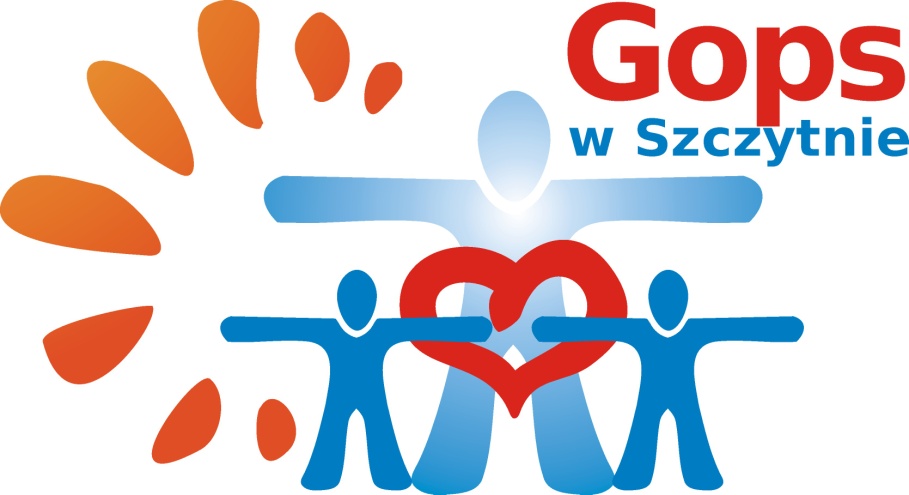                                                                27.02.2015r.
           25 – leciedziałalności Gminnego Ośrodka Pomocy Społecznej                w Szczytnie